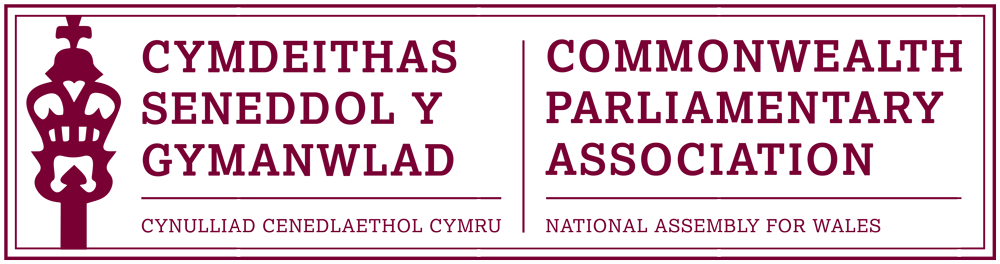 CYFARFOD PWYLLGOR GWEITHREDOL Y GANGENDyddiad y cyfarfod:	Dydd Mercher 27 Mawrth 2019COFNODIONYn bresennol:

Pwyllgor Gweithredol y Gangen	Rhun ap Iorwerth AC, CadeiryddAnn Jones AC, Dirprwy Lywydd ac Is-Lywydd y GangenDavid Rowlands ACRhianon Passmore ACMohammad Asghar ACYsgrifenyddiaeth:Al Davies, Ysgrifennydd y Gangen
YMDDIHEURIADAU AM ABSENOLDEBDimCOFNODION Y CYFARFOD DIWETHAF – Papur CPA 02-18M (DOGFEN 1)Cymeradwywyd cofnodion y cyfarfod diwethaf y Gangen. MATERION YN CODI O'R COFNODIONNid oedd dim materion yn codi.ADOLYGIAD O WEITHGAREDDAU DIWEDDAR	Adborth ar gyfarfodydd, ymweliadau,
          digwyddiadau a chynadleddau diweddar a chamau dilynol
Cyfarfod o Bwyllgor Llywio Seneddwragedd Rhanbarthol y GymanwladLlundain
21 Ionawr (Dogfen 2)

Roedd Joyce Watson yn bresennol yn y cyfarfod hwn, y mae cofnodion wedi eu dosbarthu ar ei gyfer.  Roedd y materion i'w nodi yn cynnwys trafodaethau ynghylch etholiad Cadeirydd Seneddwragedd y Gymanwlad yn Uganda sydd ar ddod, yn ogystal â gofyn am eglurder ynghylch rôl Is-gadeirydd Seneddwragedd y Gymanwlad.Ymweliad Llywydd a Chadeirydd y Gangen â Botswana a De Affrica
26 Chwefror – 1 Mawrth

Cynhaliodd Llywydd y Gangen (Llywydd) ymweliad swyddogol â Botswana, ar wahoddiad Llefarydd senedd Botswana yn ystod toriad mis Chwefror. Gofynnwyd hefyd i Gadeirydd y Gangen fod yn bresennol.

Nododd y Cadeirydd fod yr ymweliad wedi bod yn gadarnhaol ac yn werthfawr. Nododd fod yr ymweliad wedi tynnu sylw at faint sy'n gyffredin rhwng ein seneddau, ac eto, faint oedd yna i ddysgu oddi wrth ein gilydd.Cynigiodd yr ymweliad â senedd Botswana gyfle i werthuso'r gefnogaeth barhaus yr oedd Cangen Cymru o Gymdeithas Seneddol y Gymanwlad wedi'i rhoi mewn meysydd yn amrywio o ddatblygu swyddogaethau ymchwil i bwysigrwydd Datblygiad Proffesiynol Aelodau ac Ymgysylltu â'r Cyhoedd. Roedd yn amlwg o'r cyfarfodydd a gynhaliwyd gydag Aelodau a swyddogion profiadol yn y senedd fod y cymorth hwn yn cael ei werthfawrogi'n fawr a bod cynnydd pendant wedi'i wneud, o ganlyniad i rywfaint o'r hyfforddiant a'r cyngor a ddarparwyd gan ein Cangen. Roedd ymweliad byr dilynol â Senedd Talaith Western Cape yn Cape Town wedi cynnwys trafodaeth ynghylch nifer o faterion o ddiddordeb cyffredinol. Roedd hyn wedi cynnwys llywodraethiant seneddau datganoledig; materion capasiti; Polisi Urddas a Pharch y Cynulliad yn ogystal â Senedd Ieuenctid Cymru.Caiff adroddiad ffurfiol ei gwblhau yn fuan a bydd yn cael ei rannu gydag Aelodau'r Gangen yn y cyfarfod nesaf a'i roi ar dudalennau'r Cynulliad ar gyfer Cymdeithas Seneddol y Gymanwlad.Rhaglen Diwrnod Rhyngwladol y Menywod
Marlborough House, Llundain
8 Mawrth 

Roedd Joyce Watson yn bresennol fel Cadeirydd Rhanbarthol Seneddwragedd y Gymanwlad. Anfonwyd agenda'r rhaglen er gwybodaeth.Arsylwi Diwrnod y Gymanwlad
San Steffan
11 Mawrth

Unwaith eto, cynrychiolwyd Cangen Cymru o Gymdeithas Seneddol y Gymanwlad gan ddau berson ifanc yn Nefod swyddogol y Gymanwlad, a drefnwyd mewn partneriaeth â'n tîm Addysg ac Ymgysylltu Ieuenctid.  Cymerodd Laura Johnson a Zach Evans ran yn y rhaglen eleni, ar y thema
 “Cymanwlad Gysylltiedig”. Cafwyd adroddiad ar bresenoldeb, ac fe'i rhoddwyd ar wefan y Gangen.

Trafododd yr Aelodau y byddai'n briodol ac yn fuddiol, lle bo'n ymarferol, i waith y Gangen â phobl ifanc yn y dyfodol gael ei alinio â gwaith Senedd Ieuenctid Cymru.Digwyddiad y Gymanwlad/Rhyngwladol “Cymru a'r Byd”
Senedd 
12 Mawrth

Cynhaliwyd derbyniad amser cinio yn y Senedd i nodi Diwrnod y Gymanwlad eleni. Fel y cytunwyd gan Aelodau'r Gangen yn ein cyfarfod diwethaf, thema'r derbyniad oedd “Cymru ac Affrica”. Roedd y rhaglen yn cynnwys areithiau gan Lywydd y Gangen, Cadeirydd y Gangen a Cat Jones o Hub Cymru Affrica.

Cafodd y cyfranogwyr gyfle i ymweld â nifer o stondinau sefydliadau Cymreig sy'n gweithio gydag Affrica ac roedd perfformiad cofiadwy gan Ballet Nimba.5. 	BLAENGYNLLUNIO Cyfarfodydd, ymweliadau, digwyddiadau a chynadleddau arfaethedig	Cynhadledd Ranbarthol Ynysoedd Prydain a Môr y Canoldir #48
Guernsey
19-22 Mai

Roedd y Gangen wedi cadarnhau y byddai pob un o bedwar Aelod Pwyllgor Gweithredol y Gangen yn ei chynrychioli ar yr achlysur hwn. Rhoddwyd lle ychwanegol i Joyce Watson AC, fel Cadeirydd Rhanbarthol Seneddwragedd y Gymanwlad.

Nododd y Cadeirydd y byddai cyfarfod cyffredinol blynyddol rhanbarthol y gynhadledd yn cynnwys ethol Cadeirydd newydd ar gyfer Seneddwragedd y Gymanwlad i'r cyfnod 2019-2022. Byddai proffiliau a datganiadau etholiad yr ymgeisydd/ymgeiswyr ar gael yn ddiweddarach yr wythnos honno.Gweithdy San Steffan ar Graffu sy'n Sensitif i'r Rhywiau
17-19 Mehefin
Llundain

Gwahoddwyd ein Cangen i wneud cais am hyd at ddau le, gydag Is-Lywydd y Gangen, Ann Jones AC, wedi nodi ei diddordeb i fod yn bresennol.

Roedd hysbysiad Cangen yn ceisio datganiadau o ddiddordeb gan ACau gwrywaidd, ond ni chafodd unrhyw geisiadau. Fodd bynnag, roedd Cangen y DU o Gymdeithas Seneddol y Gymanwlad wedi cynnig i'n Cangen ni enwebu ail AC benywaidd i fynd gydag Ann. Roedd Rhianon Passmore yn falch o dderbyn y lle hwn, a dymunodd y Cadeirydd yn dda i'r Aelodau yn y gweithdy.
Rhaglen Seneddwragedd y Gymanwlad yn Cyprus
12-15 Mehefin 

Roedd yr ymweliad hwn, â'r nod o godi ymwybyddiaeth o gyfranogiad gwleidyddol menywod, cyn etholiadau Cyprus, wedi'i drefnu gan ysgrifenyddiaeth Ynysoedd Prydain a Môr y Canoldir, mewn partneriaeth â Senedd Cyprus.

Trefnwyd yr ymweliad yn wreiddiol ar gyfer y llynedd gyda Joyce Watson AC, fel Cadeirydd Seneddwragedd y Gymanwlad, i arwain dirprwyaeth o 3 seneddwr benywaidd o'r Rhanbarth. Roedd trefniadau ar y gweill i hwyluso cyfranogiad Joyce.Cynhadledd Seneddwragedd y Gymanwlad, Ynysoedd Prydain a Môr y Canoldir
Jersey
19-20 Medi 

Cadarnhawyd dyddiadau Cynhadledd Flynyddol Ranbarthol Seneddwragedd y Gymanwlad yn ogystal â'r thema “Y 100 mlynedd nesaf ”. Byddai'r digwyddiad yn benllanw digwyddiadau i nodi canmlwyddiant (rhai) menywod yn Jersey yn cael y bleidlais.

Roedd ein Cangen yn disgwyl cael cynnig tri lle yn y gynhadledd a gwahoddir ceisiadau maes o law. Nodwyd y byddai hyn yn gyfle da i ennyn diddordeb a chyfranogiad gan rai AC benywaidd, nad oeddent wedi bod yn rhan o ddigwyddiadau Seneddwragedd y Gymanwlad o'r blaen.Cynhadledd Seneddol y Gymanwlad 2019
Kampala, Wganda 
22-29 Medi 

Cafodd Cynhadledd Seneddol y Gymanwlad #64 yn Wganda ei chadarnhau gan Gangen Wganda o Gymdeithas Seneddol y Gymanwlad, a lansiwyd tudalen ar wefan yr Ysgrifenyddiaeth.

Roedd disgwyl i raglen ddrafft yn ogystal â chylchlythyr gwybodaeth gael eu rhyddhau ddiwedd mis Ebrill.

Gwarantwyd lle i Gangen Cymru o Gymdeithas Seneddol y Gymanwlad ar gyfer un Aelod Cynulliad. Roedd yn arferol i Is-Lywydd y Gangen fynychu un Gynhadledd Seneddol y Gymanwlad yn ystod tymor y Cynulliad, a nododd Ann Jones AC yr hoffai fynychu ac arwain cyfranogiad y Gangen yn y gynhadledd eleni. Ychwanegodd na fyddai'n mynd i unrhyw Gynadleddau Seneddol y Gymanwlad eraill yn ystod y Cynulliad hwn. Roedd Pwyllgor Gweithredol y Gangen yn falch o gymeradwyo hyn.Cynnig Cyfleoedd y GangenNododd y Cadeirydd fod Cynhadledd Seneddol y Gymanwlad yn Uganda wedi ysgogi'r angen am drafodaeth ynghylch cynnig cyfleoedd y Gangen yn ehangach. Roedd hyn yn bwysig wrth i ni gyrraedd cyfnod olaf y Pumed Cynulliad, gyda phob Aelod Gweithredol o'r Gangen wedi cael y cyfle i gynrychioli Cymru ar o leiaf un Gynhadledd Seneddol y Gymanwlad yn rhyngwladol.

Ychwanegodd y Cadeirydd ei fod yn ymwybodol o ddiddordeb sylweddol yn y Gangen ehangach gan Aelodau a oedd yn dymuno profi a chymryd rhan yng ngweithgareddau Cymdeithas Seneddol y Gymanwlad. Roedd yn rhan bwysig o gylch gwaith y Gangen i hwyluso cyfleoedd o'r fath.

Roedd Cynhadledd Seneddol y Gymanwlad yn Uganda yn cynnig cyfle o'r fath, ac mae'n debyg y byddai modd i ni hefyd anfon rhywun i fynd gyda'r Is-lywydd, fel ein cynrychiolydd. Dywedodd y Cadeirydd ei fod o blaid sicrhau bod pob Aelod yn cael y cyfle i gael ei ystyried ar gyfer y gynhadledd hon - ac y dylid rhoi blaenoriaeth i ddenu diddordeb gan y rheini nad oeddent wedi cymryd rhan yn flaenorol yng ngweithgareddau Cymru yn rhyngwladol yng Nghynhadledd Seneddol y Gymanwlad.DYDDIADAU CYFARFODYDD YN Y DYFODOL: 	Cyfarfod Gweithredol y Gangen - Mai/Mehefin (I’w gadarnhau)7. 	EITEMAU NEWYDD / UNRHYW FATER ARALL

  - Cynrychiolydd Cymdeithas Seneddol Cymru ar gyfer Seneddwragedd y Gymanwlad.  
    

Cafwyd trafodaeth ar gynrychiolaeth y Gangen ar Seneddwragedd y Gymanwlad.
Cefndir
Dywedodd y Cadeirydd fod Joyce Watson AC wedi bod yn Gadeirydd Cangen Cymru rhwng 2011-16, drwy gydol y Pedwerydd Cynulliad. Roedd Joyce hefyd wedi cynrychioli ein Cangen fel ein cynrychiolydd ar Seneddwragedd y Gymanwlad ers ei sefydlu fel rhwydwaith Ynysoedd Prydain a Môr y Canoldir yn 2013. 

Ers 2016 roedd Joyce wedi bod yn Gadeirydd Rhanbarthol Seneddwragedd y Gymanwlad, tymor a ddaw i ben yng Nghyfarfod Cyffredinol Blynyddol Ynysoedd Prydain a Môr y Canoldir yn Guernsey ar 20 Mai. Fel rhan o gylchdro Aelodau'r Rhanbarth ar gyfer Seneddwragedd y Gymanwlad, roedd Cymru yn un o'r Canghennau a gafodd y dewis eleni i newid ein cynrychiolydd ar Seneddwragedd y Gymanwlad. Roedd y tymor hwn eisoes wedi'i ymestyn i sicrhau bod Joyce yn gallu cwblhau ei thymor llawn fel Cadeirydd.

Cadarnhaodd y Cadeirydd ei fod wedi ysgrifennu at Joyce Watson AC ar y mater, gan ddatgan y byddai angen trafodaeth Gangen ar bwy fyddai'n ein cynrychioli ar faterion Seneddwragedd y Gymanwlad wrth symud ymlaen. Roedd Joyce Watson wedi cadarnhau yr hoffai barhau yn y rôl. Er bod rhywfaint o gefnogaeth y dylid caniatáu hyn, mynegwyd pryderon bod hyn yn mynd yn groes i'r ysbryd o agor cyfleoedd i'r Aelodaeth ehangach. Gwnaed y pwynt hefyd y byddai'n anodd cyfiawnhau caniatáu i'r Aelod adnewyddu ei thymor yn awtomatig pan oedd wedi mynychu cynadleddau Cymdeithas Seneddol y Gymanwlad, ac nad oedd unrhyw fandad ysgrifenedig wrth symud ymlaen ar gyfer hyn. Nodwyd hefyd fod AC benywaidd dawnus yn ein Cangen, gan gynnwys o fewn y Pwyllgor Gweithredol	Un mater allweddol wrth ystyried y mater hwn oedd y diffyg cyfeiriad yng nghyfansoddiad Cangen Cymru o Gymdeithas Seneddol y Gymanwlad i at Seneddwragedd y Gymanwlad, a sut y dylid dewis ein cynrychiolaeth yn y rolau hyn.	Dywedodd y Cadeirydd fod hyn wedi arwain at angen ehangach am reolau sefydlog ein Cangen, a ddrafftiwyd yn wreiddiol yn 2000, i'w diweddaru'n fwy cyffredinol i fod yn addas at y diben ac i adlewyrchu, a darparu arweiniad ynghylch, gwaith a blaenoriaethau ein Cangen bresennol yn fwy cywir.
	Gohiriwyd y cyfarfod.	
Partneriaid yng nghynadleddau Cymdeithas Seneddol y Gymanwlad.Heb ei drafod.                         DIWEDD BUSNES
                                                                              Mawrth 2019